                Student’s Name:________________________________   Teacher:_________________________           DATE:       1/18-1/22       ***  MY CHILD WOULD LIKE TO PURCHASE LUNCH (beverage included):   ***PLEASE CIRCLE DAYS AND BEVERAGES           I have enclosed $___________________ for the above lunches.  Please help us by having the exact amount of money          Please order/pay for your lunches one week in advance-order forms will go home on Fridays for the following week.          Order forms MUST be returned on Monday so that we can get an accurate lunch count for the week.          Sorry, we cannot accept any charged lunches.  If paying by check please make check payable to IHC Student’s Name:____________________________       Teacher:_________________________                    DATE:   1/18-1/22         **  MY CHILD WOULD LIKE TO PURCHASE LUNCH (beverage included):  PLEASE CIRCLE DAYS AND BEVERAGES           I have enclosed $___________________ for the above lunches.  Please help us by having the exact amount of money          Please order/pay for your lunches one week in advance-order forms will go home on Fridays for the following week.          Order forms MUST be returned on Monday so that we can get an accurate lunch count for the week.          Sorry, we cannot accept any charged lunches.  If paying by check please make check payable to IHCMondayTUESDAYWEDNESDAYTHURSDAYFRIDAYNOSCHOOLPizza & DrinkChocolate MilkWhite MilkApple Juice$1.50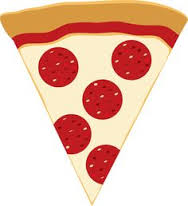 Each Additional Slice $1.00 extra___additional slicesTurkey Sandwich, Pudding & Chips  Chocolate MilkWhite MilkApple Juice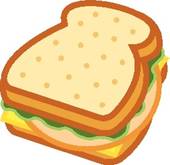 $3.00Ham Sandwich, Pudding & Chips  Chocolate MilkWhite MilkApple Juice$3.00Turkey Sandwich & Chips  Chocolate MilkWhite MilkApple Juice$3.00BEVERAGE ONLYChocolate Milk: $.50White Milk:       $.50 Apple Juice:       $.50BEVERAGE ONLYChocolate Milk: $.50White Milk:       $.50 Apple Juice:       $.50BEVERAGE ONLYChocolate Milk: $.50White Milk:       $.50 Apple Juice:       $.50BEVERAGE ONLYChocolate Milk: $.50White Milk:       $.50 Apple Juice:       $.50BEVERAGE ONLYChocolate Milk: $.50White Milk:       $.50 Apple Juice:       $.50Monday’sTotal:  $_____Tuesday’sTotal:  $_____Wednesday’sTotal:  $_____Thursday’sTotal:  $_____Friday’sTotal:  $_____MONDAYTUESDAYWEDNESDAYTHURSDAYFRIDAYNOSCHOOLPizza & DrinkChocolate MilkWhite MilkApple Juice$1.50Each Additional Slice $1.00 extra___additional slicesTurkey Sandwich, Pudding & Chips  Chocolate MilkWhite MilkApple Juice$3.00Ham Sandwich, Pudding & Chips  Chocolate MilkWhite MilkApple Juice$3.00Turkey Sandwich, & Chips  Chocolate MilkWhite MilkApple Juice$3.00BEVERAGE ONLYChocolate Milk: $.50White Milk:       $.50 Apple Juice:       $.50BEVERAGE ONLYChocolate Milk: $.50White Milk:       $.50 Apple Juice:       $.50BEVERAGE ONLYChocolate Milk: $.50White Milk:       $.50 Apple Juice:       $.50BEVERAGE ONLYChocolate Milk: $.50White Milk:       $.50 Apple Juice:       $.50BEVERAGE ONLYChocolate Milk: $.50White Milk:       $.50 Apple Juice:       $.50Monday’sTotal:  $_____Tuesday’sTotal:  $_____Wednesday’sTotal:  $_____Thursday’sTotal:  $_____Friday’sTotal:  $_____